Урок 9
КОНТРОЛЬНАЯ РАБОТА. ПОВТОРЕНИЕ
 МАТЕРИАЛА ВТОРОГО КЛАССАПроводится после вопросов, изученных в первом и во втором классе.Цели: проверить усвоение: а) нумерации двузначных и трехзначных чисел; б) вычислительных приемов сложения и вычитания в пределах 100; в) табличных навыков сложения однозначных чисел с переходом в другой разряд и соответствующих случаев вычитания; г) математической терминологии; д) смысла умножения.Вариант I.1. Используя цифры 5, 7, 2, запишите наибольшее и наименьшее трехзначное число.2. Выпишите выражения, значения которых равны 64.84 –30	74 – 6	21 + 43	75 – 957 + 7	98 – 34	59 + 3		84 – 203.	Вставьте пропущенные знаки.7 ... 5 ... 6 = 29			14 ... 5 ... 20 = 29 8 ... 6 ... 5 = 53			12 ... 2 ... 9 = 904.	Запишите выражения и найдите их значения. 7 увеличить в 4 раза. Произведение чисел 5 и 9. 48 уменьшить на 6. На сколько 83 больше 24?5.	Вставьте пропущенные числа.5 · 9 – 5 = 5 ·			 · 8 = 3 ·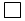 6 · – 6 = 6 · 8			 4 · 1 – 4 = 4 ·6. На первой полке 36 книг, а на второй – на 27 книг меньше. Сколько книг на двух полках?Вариант II.1. Используя цифры 1, 5, 9, запишите наибольшее и наименьшее трехзначное число.2. Выпишите выражения, значения которых равны 48.84 – 36	55 – 7	31 + 17	58 – 932 + 14 	72 – 24	38 + 7	78 – 403. Вставьте пропущенные знаки.9 ... 5 ... 4 = 18		15 ... 2 ... 3 = 90 17 ... 9 ... 8 = 18		23 ... 2 ... 7 = 284. Запишите выражения и найдите их значения.Произведение чисел 4 и 6.2 увеличить в 9 раз.54 уменьши на 6.На сколько 39 больше 14?5. Вставьте пропущенные числа:6 · 8 + 6 = 6 ·			 · 5 = 7 ·4 · – 4 = 4 · 3			 8 · 1 – 8 = 8 ·6. Маша прочитала 48 страниц, а Миша на 19 страниц меньше. Сколько страниц они прочитали вместе?Урок 25
КОНТРОЛЬНАЯ РАБОТА.
МНОГОЗНАЧНЫЕ ЧИСЛА. ВеличиныЦели: проверить усвоение правил (порядок выполнения действий в выражениях; сравнение величин; нумерация многозначных чисел) и умение решать задачи.Вариант I.1. Запишите каждое число в виде суммы разрядных слагаемых:4248, 54248, 4240, 54240, 54008, 54048, 154256, 203072.2. Запишите числа, которые больше числа 217 398, но меньше числа 217 403. Увеличьте каждое число на 250 тысяч и запишите верные равенства.3. Запишите верные неравенства, вставив пропущенные цифры.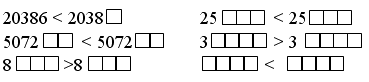 4. Используя цифры 4, 0, 7, запишите наибольшее и наименьшее четырехзначные числа.5. Сравните величины:1382 м … 1 км 382 м			9406 г … 9 кг 400 г6 кг 2 г … 602 г			834 дм … 8 м 34 дм800 см … 400 дм			6 м 4 см ... 64 см6. В пяти пакетах 15 кг крупы. Сколько килограммов крупы в 7 таких же пакетах?Запишите решение задачи по действиям.Вариант II.1.	Запишите каждое число в виде суммы разрядных слагаемых:6368, 64346, 6340,64340, 64008, 64043, 164367, 204067.2. Запишите числа, которые больше числа 318 498, но меньше числа 318 503. Увеличьте каждое число на 150 тысяч и запишите верные равенства.3. Запишите верные неравенства, вставив пропущенные цифры: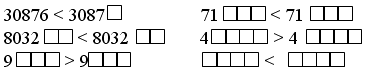 4. Используя цифры 3, 0, 2, запишите наибольшее и наименьшее четырехзначные числа. 5. Сравните величины:4022 м ... 4 км 22 м			2050 г ... 2 кг 500 г1 кг 6 г ... 106 г			424 дм ... 4 м 24 дм500 см  ... 50 дм			3 м 2 см ... 32 см6. За шесть одинаковых пакетов молока заплатили 30 рублей. Сколько стоят 9 таких же пакетов?– Запишите решение задачи по действиям.Урок 41
КОНТРОЛЬНАЯ РАБОТА. сложение
 и вычитание многозначных 
чисел. Решение задачЦель: проверить усвоение нумерации многозначных чисел; алгоритмов сложения и вычитания многозначных чисел; умение решать задачи.Вариант I.1. Запишите число 102 512 в виде суммы разрядных слагаемых.2. Продолжите ряды чисел: 82 395, 82 396, 82 397, ... , ... , ... .500 004, 500 003, 50 002, ... , ... , ... .3. Сравните числа:82164 ... 82048		89183 ... 80282484703 ... 484730		235176 ... 482094. Найдите значения выражений:45814 + 30864		442305 + 7511641179 –37296		694382 – 3749275. После того как мама купила трем сестрам одинаковые шапочки по 30 р., у нее осталось 75 р. Сколько денег было у мамы?6. Решите уравнение.х + 29 876 = 40 000Вариант II.1. Запишите число 575 116 в виде суммы разрядных слагаемых.2. Продолжите ряды чисел: а) 12 496, 12 497, 12 498, ... , ... , ... .б) 810 004, 810 003, 810 002, ... , ... , ... .3. Сравните числа:12 224 ... 33 241				27 954 ... 20 975472 870 ... 472 807				558 540 ... 35 5404.	 Найдите значения выражений:53 655 + 71 568				328 783 + 246 56535 306 – 23 687				926 206 – 795 3785.	 После того как из мешка взяли 5 раз по 3 кг картофеля, в нем осталось 35 кг. Сколько килограммов картофеля было в мешке?6. Решите уравнение.83 219 + х = 90 000Урок 50
САМОСТОЯТЕЛЬНАЯ РАБОТА.
ВЕЛИЧИНЫ И ЕДИНИЦЫ ИЗМЕРЕНИЯЦели: проверить знание единиц измерения длины и массы, умение решать задачи с величинами, выполнять сложение и вычитание величин.Ход урокаI. Организационный момент.II. Самостоятельная работа (35 минут).Вариант I.Задание 1.Напишите названия единиц длины в порядке их убывания.Задание 2.а)	Выразите данные величины при помощи одной единицы их измерения:4 м 2 см = ...		8 м 2 дм 4 мм = …8 т 6 ц = …	      4 кг 85 г = ...7 м 4 см 1 мм = … 		3 км 4 м 2 см = ...б)	Выразите данные величины при помощи нескольких единиц их измерения:86 м = ...	106 ц = …29 дм = …	924 мм = …9064 г = …	528 см = …Задание 3.Заполните пропуски так, чтобы получились верные равенства.38 дм 75 мм = ... м ... дм ... см ... мм153 ц = ... т ... ц9 ц 67 кг = ... кг5 м ... дм 5 см = ... 5 ... см... мм = 2 дмЗадание 4.Составьте верные равенства.5 м 48 см; 35 ц; 548 см; 548 мм; 5 дц 48 мм; 3500 кг; 3 т 5 ц; 7 р. 74 коп.; 5 м 4 дм 8 см; 9 ц 55 кг; 774 коп.; 7 кг 74 г; 955 кг.Задание 5.Выполните кратное сравнение длин.а) 2 м и 500 мм.б) 7 дм 7 см и 77 м.в) 1 км и 1 м.Вариант II.Задание 1.Напишите названия единиц массы в порядке их убывания.Задание 2.а)	Выразите данные величины при помощи одной единицы их измерения:6 м 3 см =...		9 м 3 дм 2 мм = …9 т 4 ц = ...		8 кг 94 г =...4 м 8 см 2 мм = …		     7 км 8 м 9 см = ...б) Выразите данные величины при помощи нескольких единиц их измерения:36 м = ...	102 ц = …81 дм = ...	839 мм = …8034 г = …	634 см = ...Задание 3.Заполните пропуски так, чтобы получились верные равенства:58 дм 73 мм = ... м ... дм ... см ... мм 623 ц = ... т ... ц7 ц 97 кг = ... кг8 м ... дм 8 см = ... 8 ... см... мм = 7 дм Задание 4.а)	Там, где возможно, поставьте вместо многоточия знак сравнения и получите верное равенство или неравенство:6 м 7 дм ... 670 см	          8 м 79 см ... 8 кг 79 г83 т... 830 ц	          43 см 8 мм … 4 дм 38 мм4 кг 23 г … 423 г		   6 дм 7 мм ... 67 ммб)	Объясните, почему в остальных парах чисел нельзя поставить знаки сравнения.Задание 5.Выполните кратное сравнение длин:а) 3 м и 600 мм.б) 9 дм 9 см и 99 м.в) 1 м и 1 мм.Урок 55
КОНТРОЛЬНАЯ РАБОТА. УМНОЖЕНИЕ
 многозначного ЧИСЛА
НА однозначноеЦели: проверить усвоение распределительного свойства умножения; приемов устного умножения двузначного числа на однозначное; математической терминологии; умение решать задачи.ПЕРВЫЙ УРОВЕНЬВариант I.1. Вставьте пропущенные знаки действий:(8 + 4) · 5 = 8 ... 5 ... 4 ... 5 (7 + 6) – 3 = 7 ... 3 ... 6 ... 32. Найдите значения выражений:16 · 4	19 · 534 · 2	26 · 328 · 3	18 · 43. Запишите три верных равенства, в которых число 180 является значением произведения.4. В подарке 2 шоколадки, а конфет – на 4 штуки больше. Сколько конфет в восьми таких подарках?5. Вставьте пропущенные числа:· 24 = 	      · 14 = · 3 = 60	      · 6 = 1806. Решите задачу разными способами. Масса одного мешка картофеля 30 кг. В магазин привезли сначала 7 мешков картофеля, а потом еще 5 мешков. Сколько килограммов картофеля привезли в магазин?Вариант II.1.	Вставьте пропущенные знаки действий:(5 + 8) · 6 = 5 ... 6 ... 8 ... 6(9 + 3) · 5 = 9 ... 5 ... 3 ... 52.	Найдите значения выражений:15 · 6	16 · 632 · 3	12 · 827 · 2	13 · 73. Запишите три верных равенства, в которых число 210 является значением произведения.4. В корзине 2 кг моркови, а в ящике – на 8 кг больше. Сколько килограммов моркови в шести таких ящиках?5. Вставьте пропущенные числа:· 24 = 	      · 14 = · 3 = 60	      · 6 = 1806. Решите задачу разными способами.С участка собрали 5 ведер красных и 3 ведра зеленых помидоров. Сколько килограммов помидоров собрали с участка, если в каждом ведре помещается 12 кг?Урок 74
КОНТРОЛЬНАЯ РАБОТА. РЕШЕНИЕ ЗАДАЧЦели: проверить умения и навыки учащихся решать составные задачи и уравнения, а также вычислительные навыки.Вариант I. 1. Решите задачу.Третьеклассники купили 6 альбомов по 27 рублей каждый и тетради по 4 рубля. За всю покупку заплатили 246 рублей. Сколько они купили тетрадей?2. Укажите порядок действий и найдите значения выражений.(145 – 45 : 5) · 7158 · 6 – (468 + 354) : 3297 – 209 + 73 · 8 – 329 : 73. Найдите корни уравнений.173 – х = 79            52 + х = 84            9 · х = 454. Начертите два отрезка: длина первого отрезка 12 см, длина второго – на 8 см меньше. Запишите равенством, во сколько раз первый отрезок длиннее второго.Вариант II. 1. Решите задачу.На участке посадили 7 рядов смородины по 15 кустов в ряду и несколько рядов малины по 12 кустов в ряду. Всего посадили 201 ягодный куст. Сколько посадили рядов малины?2. Укажите порядок действий и найдите значения выражений.(227 – 27 : 9) · 11134 · 5 – (725 – 255) : 5346 – 307 + 11 · 6 – 424 : 43. Найдите корни уравнений.284 – х = 95            83 + х = 111            8 · х = 644. Начертите два отрезка: длина первого отрезка 12 см, длина второго – на 9 см меньше. Запишите равенством, во сколько раз первый отрезок длиннее второго.Урок 107
КОНТРОЛЬНАЯ РАБОТА. измерение
площади. Единицы площадиЦели: проверить усвоение изученного о соотношениях между единицами измерения площади; знание вычислительных приемов; правил порядка выполнения действий в выражениях; умение выполнять кратное и разностное сравнения;  вычислять периметр и площадь прямоугольника.Вариант I.1. Найдите значения выражений:80 · 5 – 36 : 6 · 5640 + (940 – 640) · 62. Даны числа 63 и 7. Запишите равенством: на сколько одно число больше другого; во сколько раз одно число больше другого.3. Длина прямоугольника 9 м, ширина 4 м. Найдите площадь и периметр прямоугольника.4. Выполните действия.3 кв. дм + 634 кв. мм =8 кв. дм + 1727 кв. мм =10 кв. дм – 30 000 кв. мм =7 кв. дм – 2500 кв. мм =5. Выполните сравнение величин.50 кв. см … 500 кв. мм28 кв. дм … 2800 кв. см2 кв. м 3 кв. дм … 203 кв. дм6*. Периметр квадрата равен 28 см. Найдите его площадь. 7*. Периметр прямоугольника равен 36 см. Во сколько раз длина прямоугольника больше его ширины, если ширина равна 6 см?Вариант 2.1. Найдите значения выражений:60 · 5 + 42 : 6 · 8690 + (480 – 180) · 6.2.	Даны числа 27 и 3. Запишите равенством:  на сколько одно число больше другого; во сколько раз одно число больше другого.3. Длина прямоугольника 9 м, ширина 5 м. Найдите площадь и периметр прямоугольника.4. Выполните действия.4 кв. дм + 829 кв. мм =9 кв. дм + 2954 кв. мм =19 кв. дм – 50 000 кв. мм =8 кв. дм – 1700 кв. мм =5. Выполните сравнение величин.60 кв. см … 600 кв. мм37 кв. дм … 3700 кв. см4 кв. м 8 кв. дм … 408 кв. дм6*. Периметр квадрата равен 20 см. Найдите его площадь.7*. Периметр прямоугольника равен 24 см. Во сколько раз длина прямоугольника больше его ширины, если ширина равна 3 см?Урок 121
ПРОВЕРОЧНАЯ РАБОТА. ДЕЛЕНИЕ
 ДВУЗНАЧНОГО ЧИСЛА НА ОДНОЗНАЧНОЕЦель: проверить усвоение правила деления суммы на число, приемов устного деления двузначного числа на однозначное, математической терминологии; умение решать задачи.Ход урокаI. Арифметический диктант.Запишите выражения и вычислите их значения.а)	Число 15 увеличить в пять раз.б)	Число 72 уменьшить в шесть раз.в)	Число 272 уменьшить на 7 десятков.г)	Во сколько раз 81 больше 3?д)	Число 145 увеличить на 21 десяток.е)  На сколько число 560 меньше числа 868?II. Проверочная работа.Вариант I.1. Найдите значения выражений:96 : 3	85 : 5	64 : 448 : 2	77 : 7	65 : 572 : 4	96 : 8	72 : 82.	Запишите верные равенства, вставьте пропущенные числа: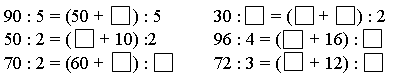 3.	Поставьте знак >, < или = так, чтобы записи были верными: 90 : 2 ... 40 + 5.48 : 3 ... 10 + 1891 : 7 ... (70 + 21) : 74.	Решите задачу разными способами.У хозяйки было 18 кг огурцов и 15 кг помидоров. Она разложила их для засолки в банки, по 3 кг в каждую. Сколько банок ей потребовалось?Вариант II.1. Найдите значения выражений:48 : 3 	88 : 8 	52 : 496 : 6 	75 : 5 	90 : 572 : 6 	51 : 3 	93 : 32.	Запишите верные равенства, вставьте пропущенные числа: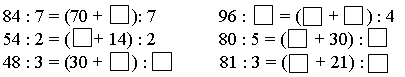 3. Поставьте знак >, < или = так, чтобы записи были верными:70 : 2 ... 30 + 552 : 4 ... 10 + 12 84 : 7 ... (70 + 14) : 74. Решите задачу разными способами.В цветочный магазин привезли 42 белые розы и 49 красных роз. Из всех цветов составили букеты, по 7 роз в каждом. Сколько букетов получилось?Урок 128
 ИТОГОВАЯ КОНТРОЛЬНАЯ РАБОТА ЗА 3 КЛАССЦель: проверить усвоение вычислительных приемов умножения и деления; правил порядка выполнения действий в выражениях; письменных приемов сложения и вычитания многозначных чисел; умение находить площадь и периметр прямоугольника; решать задачи.Вариант I.1. Найдите значения выражений: 23 · 4	820 – 160 · 4 96 : 3	8   (360 : 90) + 54 : 6 85 : 17	180 · 3 – 80 · 3 560 : 80	720 : 90 · 6 – 182. Запишите три числа, в которых 408 сотен.3. Начертите прямоугольник со сторонами 5 и 3 см. Найдите площадь и периметр этого прямоугольника.4. Найдите значения выражений:79246 – 48538	87324 + 4572253724 – 85672	23901 + 7965414381 – 13625	94590 + 975325. В одном мешке 27 кг крупы, а в другом – в 3 раза меньше. Всю крупу расфасовали в пакеты по 2 кг. Сколько пакетов получилось?6. Сравните величины.1382 м … 1 км 382 м			9406 г … 9 кг 400 г6 кг 2 г … 602 г			834 дм … 8 м 34 дм800 кв. см … 40 кв. дм			6 м 4 см … 64 смВариант II.1. Найдите значения выражений:24 · 3	700 – 170 · 384 : 4	7 · (720 : 80) + 63 : 995:19	150 · 6 – 50 · 6490 : 70	540 : 60 · 7 – 192. Запишите три числа, в которых 507 сотен.3. Начертите прямоугольник со сторонами 6 см и 4 см. Найдите площадь и периметр этого прямоугольника.4. Найдите значения выражений:93118 – 88367	25678 + 3948564812 – 54676	89104 + 5678912369 – 11981	72340 + 712765. С одного участка собрали 96 кг картофеля, а с другого – в 3 раза меньше. Весь картофель расфасовали в пакеты по 4 кг. Сколько получилось пакетов?6. Сравните величины.4022 м … 4 км 22 м			2050 г … 2 кг 500 г1 кг 6 г … 106 г			424 дм … 4 м 24 дм500 кв. см … 50 кв. дм			3 м 2 см … 32 смУчащимся, выполнившим верно только два или одно задание, предлагаются варианты уровня стандарта.УРОВЕНЬ СТАНДАРТАК концу третьего класса учащиеся должны знать:– таблицу умножения однозначных чисел и соответствующие случаи деления (на уровне автоматизированного навыка).Учащиеся должны уметь:– читать и записывать числа от 0 до 1000;– правильно выполнять устно четыре арифметических действия в пределах 1000 в случаях, сводимых к действиям в пределах 100;– применять правила порядка выполнения действий в выражениях, содержащих два действия (со скобками и без них);– решать текстовые задачи в одно действие, связанные со смыслом каждого действия и со смыслом изученных отношений;– измерять длину отрезка с помощью линейки и чертить отрезки заданной длины.Вариант I.1. Продолжите ряды чисел: 704, 703, 702, ... , ... , ...296, 297, 298, ... , ... , ... , ...2. Найдите значения выражений:16 · 6	84 : 14	810 : 9	680 – 5032 : 4	60 · 7	140 · 3	730 – 7072 : 6	540 : 6	780 : 60	460 + 803. Начертите отрезки длиной 6 см и 8 см.4. Найдите значения выражений:7 · 8 – 9	36 : 4 + 476 · (13 – 7)	(62 – 8) : 65. 	Из 32 м ткани сшили 8 одинаковых костюмов. Сколько метров ткани пошло на каждый костюм?Вариант II.1. Продолжите ряды чисел: 503, 502, 501, ... , ... , ... , ... 896, 897, 898, ... , ... , ...2. Найдите значения выражений:17 · 5	96 : 16	540 : 9	760 – 4028 : 7	70 · 6	120 · 4	530 – 6084 : 6	720 : 8	840 : 70	380 + 503. Начертите отрезки длиной 5 см и 7 см.4. Найдите значения выражений:6 · 9 – 8	42 : 6 + 587 · (15 – 9)	(81 – 9) : 85.	В цветочном магазине из 27 гвоздик сделали 9 одинаковых букетов. Сколько гвоздик в каждом букете?Учащиеся, выполнившие все задания уровня стандарта и допустившие в каждом задании не более одной ошибки, могут быть переведены в 4 класс.